Załącznik nr 5 do SIWZ - wzór umowy UMOWA NR MGOPS……..2020  zawarta w dniu …………………. 2020 r.  - pomiędzy :  Miejsko - Gminnym Ośrodkiem Pomocy Społecznej w Suchedniowie  z siedzibą 
w Suchedniowie, kod pocztowy 26 - 130 ul. Fabryczna 5 NIP: 663 17 31 609    REGON: 290423098, którą reprezentuje:mgr Magdalena Ogonowska –   Kierownik Miejsko - Gminnego Ośrodka Pomocy Społecznejprzy kontrasygnacie Głównej Księgowej – zwaną dalej w tekście umowy „ZAMAWIAJĄCYM" a,……………………………………………………………………………………………………………………………………………………………………………………………………………………………………………………………………………………………………………………………………………... zwanym/ą  w dalszej treści umowy „WYKONAWCĄ”w wyniku przeprowadzonego postępowania o udzielenie zamówienia publicznego w trybie przetargu nieograniczonego i wybraniu najkorzystniejszej oferty została zawarta umowa i następującej treści:§ 1Zamawiający zleca, a Wykonawca przyjmuje do wykonania zadanie pn.: "Przeprowadzenie warsztatów tematycznych dla uczestniczek i uczestników projektu pt.: „Kluby Seniora jako Ośrodki Wsparcia Dziennego w Mieście i Gminie Suchedniów” realizowanego przez Miejsko - Gminny Ośrodek Pomocy Społecznej w Suchedniowie" tj. Część 1 zamówienia - warsztaty kulinarne - polegająca na przeprowadzeniu warsztatów kulinarnych obejmujących planowanie i przygotowywanie posiłków zgodnie z zasadami zdrowego żywienia. 
W ramach tej części zamówienia przewiduje się łącznie 512 godzin warsztatów, około 16 godzin miesięcznie (po 8 godzin miesięcznie w każdym z dwóch Klubów Seniora) zgodnie 
z harmonogramem zajęć. Przewiduje się wstępny harmonogram realizacji zajęć zakładający - 204 godziny w roku 2021, 206 godzin w roku 2022 oraz 102 godziny w roku 2023. Celem warsztatów jest doskonalenie umiejętności kulinarnych przez zajęcia praktyczne tj. przygotowywanie potraw, kształtowanie prawidłowych nawyków żywieniowych, zdobywanie i poszerzanie wiedzy na temat zasad planowania menu domowego, inspirowanie i motywowanie do urozmaicania jadłospisu we własnych gospodarstwach domowych, aktywizacja, rozwijanie zainteresowań. Zajęcia odbywać się będą jako grupowe zajęcia praktyczne w pracowni zlokalizowanej w Klubach Seniora, zawierały będą również elementy teorii. Program warsztatów/zajęć obejmował będzie: wspólne planowanie i przygotowywanie posiłków zgodnie z zasadami zdrowego żywienia (np. śniadanie, obiad), wspólne planowanie i przygotowywanie potraw na spotkania okolicznościowe organizowane w ramach programu Klubu Seniora, zasady odpowiedniego doboru składników i sposoby przygotowywania zdrowych posiłków, zasady komponowania dziennego jadłospisu w gospodarstwie domowym, przygotowywanie posiłków wg zasad różnorodnych diet m. in. mono diety, diety bezglutenowej, diety bezlaktozowe, diety wegańskie, zdrowe przetwory na zimę: dżemy, kiszonki, pikle, zdrowe wypieki w tym pieczenie chleba, przygotowanie potraw z kuchni włoskiej, francuskiej, meksykańskiej, śródziemnomorskiej i innych zaproponowanych przez prowadzącego warsztaty. W ramach tej części zamówienia Zamawiający zapewnia:kompletnie wyposażoną kuchnię zarówno w meble, urządzenia jak i sprzęt kuchenny, produkty spożywcze, według zamówienia przedkładanego przez instruktora do 3 dnia każdego miesiąca. Część 2 zamówienia - zajęcia artystyczne i warsztaty rękodzielnicze dla uczestniczek i uczestników Klubu Seniora. W ramach tej części zamówienia przewiduje się łącznie 256 godzin zajęć, średnio 
8 godzin miesięcznie, po 4 godziny miesięcznie w każdym z dwóch Klubów Seniora zgodnie 
z miesięcznymi harmonogramami zajęć. Przewiduje się wstępny harmonogram realizacji zajęć zakładający - 102 godziny w roku 2021, 103 godziny w roku 2022 oraz 51 godzin w roku 2023. Celem zajęć jest rozwijanie zainteresowań i nabywanie nowych umiejętności, aktywizacji, poprawa samopoczucia, integracja grupowa. Zajęcia będą odbywały się w formie praktycznych zajęć grupowych. Program warsztatów/zajęć powinien obejmować: naukę i tworzenie prac plastycznych z różnych dziedzin sztuki z wykorzystaniem różnych technik m. in. malarstwo, grafika, collage, decoupage i inne, przygotowywanie wystaw wykonanych prac. W ramach tej części zamówienia Zamawiający zapewnia: sztalugi oraz system wystawowy, na który składają się ramy z linkami i hakami, materiały do zajęć - np. bibuła, krepina, farby, pędzle, kleje, taśmy, materiał, nici, szydełka, wełnę itd.)Część 3 zamówienia - zajęcia taneczne i muzyczne dla uczestniczek i uczestników Klubu Seniora. 
W ramach tej części zamówienia przewiduje się łącznie 256 godzin zajęć, średnio 8,5 godziny zajęć miesięcznie (po 4 godziny miesięcznie w każdym z dwóch Klubów Seniora) według miesięcznych harmonogramów zajęć. Przewiduje się wstępny harmonogram realizacji zajęć zakładający - 102 godziny w roku 2021, 103 godziny w roku 2022 oraz 51 godzin w roku 2023. Celem warsztatów jest rozwijanie zainteresowań i nowych umiejętności, aktywizacja, poprawa samopoczucia, integracja grupowa. Zajęcia będą odbywały się w formie zajęć grupowych. Program powinien obejmować między innymi: zajęcia praktyczne ze śpiewu i tańca, nauka śpiewu, wspólne śpiewanie piosenek (tradycyjnych, okolicznościowych, współczesnych) z akompaniamentem, zajęcia karaoke, nauka tańca (np. towarzyskiego, ludowego), przygotowanie okolicznościowych programów artystycznych (święta patriotyczne, Boże Narodzenie, Dzień Seniora).W ramach tej części zamówienia Zamawiający zapewnia: sprzęt nagłaśniający, wieżę, płyty CD.UWAGA - w ramach umowy Wykonawca zobowiązany będzie do zapewnienia sprzętu muzycznego we własnym zakresie. Część 4 zamówienia - zajęcia florystyczne - polegające na przeprowadzeniu zajęć florystycznych obejmujących praktyczną naukę wykonywania różnego rodzaju kwiatowych kompozycji i dekoracji okolicznościowych. W ramach części zamówienia przewiduje się łącznie 48 godzin warsztatów w tym po 24 godziny w każdym z dwóch Klubów Seniora zgodnie z rocznymi harmonogramami zajęć w tym w roku 2021 - 20 godzin, w roku 2022 - 20 godzin, w roku 2023 - 8 godzin. Celem zajęć jest przede wszystkim rozwijanie zainteresowań i nowych umiejętności a także aktywizacja, poprawa samopoczucia, integracja grupowa.  Zajęcia będą odbywały się w formie grupowych zajęć praktycznych. program zajęć powinien obejmować między innymi: naukę i tworzenie kompozycji kwiatowych z wykorzystaniem różnych technik, w tym kompozycje stroików okolicznościowych, dekorowanie pomieszczeń Klubu Seniora z okazji uroczystości i świąt. W ramach tej części zamówienia Zamawiający zapewnia: wszelkie niezbędne materiały do zajęć, kwiaty, świeże, sztuczne, gąbki do kompozycji itp. według zamówienia przygotowanego i złożonego przez instruktora do 3 dnia każdego miesiąca.  Część 5 zamówienia - zajęcia szachowe - polegające na przeprowadzeniu zajęć szachowych obejmujących naukę i doskonalenie gry. W ramach części zamówienia przewiduje się łącznie 180 godzin, średnio 6 godzin miesięcznie, po 3 godziny miesięcznie w każdym z dwóch Klubów Seniora według ustalonych harmonogramów zajęć, w tym w roku 2021 - 72 godziny, w roku 2022 - 72 godziny, w roku 2023 - 36 godzin. Celem zajęć jest rozwijanie zainteresowań i nowych umiejętności, aktywizacja, poprawa samopoczucia, integracja grupowa oraz przede wszystkim profilaktyka chorób neurologicznych. Zajęcia będą odbywały się w formie grupowych zajęć praktycznych. Program powinien obejmować naukę zasad gry w szachy od podstaw oraz doskonalenie umiejętności dla bardziej zaawansowanych uczestników projektu. W ramach tej części zamówienia Zamawiający zapewnia: materiały papiernicze, artykuły piśmiennicze oraz zestawy do gry w szachy. Część 6 zamówienia - warsztaty z majsterkowania - polegające na przeprowadzeniu warsztatów rozwijających umiejętności techniczne w zakresie wytwarzania drobnych wyrobów drewnianych.  
W ramach części zamówienia przewiduje się łącznie 180 godzin zajęć według ustalonych harmonogramów, w tym w roku 2020 - 72 godziny, w roku 2022 - 72 godziny i w roku 2023 - 36 godzin. Celem zajęć jest rozwijanie zainteresowań oraz nabywanie nowych umiejętności, aktywizacja, poprawa samopoczucia, integracja grupowa. Zajęcia będą odbywały  się w formie grupowych zajęć praktycznych. Program zajęć powinien obejmować: naukę wykonywania drobnych przedmiotów z drewna takich jak: stołki, karmniki dla ptaków, zabawki drewniane, ramki itp. W ramach tej części Zamówienia Zamawiający zapewnia: materiały do zajęć takie jak: farby, drzewo itp.,pomieszczenia Klubu Seniora wyposażone w stoły i krzesła. UWAGA: W ramach tej części zamówienia, Zamawiający wymaga, aby część zajęć (min. 50%) odbywała się w warsztacie. W tym celu Wykonawca zobowiązany będzie zorganizować na terenie powiatu skarżyskiego warsztat wyposażony między innymi we wiertarki, wkrętarki, szlifierki, wypalarki itp. koszty organizacji, wyposażenia i udostępnienia warsztatu Wykonawca zobowiązany jest ująć w cenie swojej oferty. Zamawiający oświadcza, że zapewni dowóz i odwóz uczestników Klubu Seniora w miejsce, w którym będą odbywały się warsztaty. Część 7 zamówienia - warsztaty ogrodnicze dla uczestniczek i uczestników Klubu Seniora - mające na celu poszerzenie wiedzy i umiejętności w zakresie uprawy roślin poprzez pracę w ogrodzie. 
W ramach tej części zamówienia przewiduje się łącznie 152 godziny zajęć według ustalonych harmonogramów, w tym w roku 2021 - 61 godzin, w roku 2022 - 61 godzin, w roku 2023 - 30 godzin. Celem zajęć jest rozwijanie zainteresowań i nowych umiejętności, aktywizacja, poprawa samopoczucia, integracja grupowa, nabywanie i poszerzanie wiedzy i umiejętności z zakresu ogrodnictwa. Zajęcia będą odbywały się w formie zarówno wykładów i prezentacji  z zakresu ogrodnictwa, uprawy roślin, projektowania ogrodów jak i praktycznej pracy w ogrodzie.Program zajęć powinien obejmować:projektowanie zakładanie rabatek kwiatowych, ogródków warzywnych, z wykorzystaniem metod upraw przyjaznych środowisku (wysiewy na zielony nawóz, kompost i grządkę permakulturową),naukę zasad pielęgnacji roślin, uprawa roślin ozdobnych i warzyw.  W ramach tej części zamówienia Zamawiający zapewnia: wskazanie miejsc w otoczeniu Klubu Seniora przeznaczonych do uprawy roślin w ramach projektu, narzędzia takie jak: grabie, łopatki, sekatory, rękawice itp.),rośliny, nasiona i inne materiały niezbędne do prowadzenia zajęć. * skreślić niepotrzebne Zadanie dofinansowane jest w ramach Regionalnego Programu Operacyjnego Województwa Świętokrzyskiego 2014-2020 współfinansowanego ze środków Europejskiego Funduszu Społecznego. Wykonawca oświadcza, że posiada udokumentowaną niezbędną wiedzę, kwalifikacje 
i doświadczenie do przeprowadzenia zajęć zgodnie z wymogami i zakresem opisanymi w SIWZ. § 2Termin realizacji umowy określa się na 30 miesięcy tj. od stycznia 2021 roku do czerwca 2023 r. Zamawiający informuje, że zgodnie z Informacją o częściowym zawieszeniu stosowania wytycznych w zakresie kwalifikowalności wydatków w ramach Europejskiego Funduszu Rozwoju Regionalnego, Europejskiego Funduszu Rozwoju Regionalnego, Europejskiego Funduszu Społecznego oraz Funduszu Spójności na lata 2014 - 2020  Ministra Funduszy 
i Polityki Regionalnej w związku z wystąpieniem COVD-19 w 2020 roku zawiesza się stosowanie następujących postanowień wytycznych:- sekcja 6.12.1 pkt 6,- podrozdział 6.15 pkt 8 lit. b,- sekcja 6.15.1 pkt 1,- sekcja 6.15.1 pkt 6,- podrozdział 7.5 pkt 2. Stosowanie wytycznych zawieszone zostało na okres od dnia 01 lutego 2020 r. do dnia 31 grudnia 2020 r. Zgodnie z Podrozdziałem 6.15.8 Wytycznych w zakresie kwalifikowalności wydatków w ramach Europejskiego Funduszu Rozwoju Regionalnego, Europejskiego Funduszu Rozwoju Regionalnego, Europejskiego Funduszu Społecznego oraz Funduszu Spójności na lata 2014-2020 z dnia 19 lipca 2017 r. Wykonawca zobowiązany będzie do wypełnienia załączników nr: 2 i 3 do niniejszej umowy w terminie, w którym wskazane wytyczne zaczną obowiązywać.§ 3Zamawiający oświadcza, że przed rozpoczęciem zajęć dostarczy Wykonawcy imienny wykaz uczestników. Wykonawca zobowiązany będzie do każdych zajęć prowadzić indywidualne listy obecności uczestników projektu skierowanych na zajęcia przez Zamawiającego. Wzór listy obecności zostanie ustalony z Kierownikiem OWD. Wykonawca zobowiązany jest niezwłocznie poinformować Zamawiającego o nieobecności uczestnika Projektu na zajęciach lub z ich rezygnacji w trakcie ich trwania. Wykonawca zobowiązany będzie do przekazywania Zamawiającemu oryginałów list obecności uczestników na zajęciach. Wykonawca ponosi odpowiedzialność wobec osób trzecich za działania wynikające z niniejszej umowy. § 4Wynagrodzenie brutto za wykonanie przedmiotu umowy wynosi: za przygotowanie i przeprowadzenie z uczestnikami Klubu Seniora warsztatów kulinarnych w ilości 512 godzin, o których mowa w § 1 w wysokości ……. zł brutto (słownie: ……….) tj……… brutto za 1 godzinę zajęć/warsztatów, za przygotowanie i przeprowadzenie z uczestnikami Klubu Seniora zajęć artystycznych 
i rękodzielniczych w ilości 256 godzin warsztatów, o których mowa w § 1 w wysokości …..zł brutto (słownie: ……..) tj. ….. brutto za 1 godzinę warsztatów. za przeprowadzenie zajęć tanecznych i muzycznych w ilości 256 godzin zajęć, o których mowa w § 1w wysokości…….. zł brutto (słownie: ……) tj. …… brutto za 1 godzinę zajęć,za przeprowadzenie zajęć florystycznych w ilości 48 godzin zajęć, o których mowa 
w § 1 w wysokości ……. zł brutto (słownie:…..) tj….. brutto za 1 godzinę spotkań, za przeprowadzenie zajęć szachowych w ilości 180 godzin zajęć, o których mowa 
w § 1 w wysokości …. zł brutto (słownie:……) tj….. brutto 
za 1 godzinę zajęć, za przeprowadzenie warsztatów z majsterkowania w ilości 180 godzin warsztatów, 
o których mowa w § 1 w wysokości …… zł brutto (słownie: …..) tj……  brutto za 1 godzinę warsztatów, za przeprowadzenie warsztatów ogrodniczych w ilości 152 godzin warsztatów, o których mowa w § 1 w wysokości …. zł brutto (słownie: ….) tj. ……. brutto za 1 godzinę warsztatów.Za wykonanie przedmiotu Zamówienia, Zamawiający zapłaci Wykonawcy wynagrodzenie stanowiące iloczyn stawki za 1 h i ilości zrealizowanych godzin zajęć/spotkań/warsztatów.  Zamawiający będzie pokrywał należności przelewem na wskazany przez Wykonawcę rachunek bankowy na podstawie prawidłowo wystawionej faktury VAT/rachunku w terminie do 14 dni od daty otrzymania na zasadach określonych w § 5 umowy. Wykonawcy nie przysługuje roszczenie o dokonanie przez Zleceniodawcę zamówienia 
w ilości ustalonej w umowie jako ilość maksymalna.Wynagrodzenie, o którym mowa w § 4 ust. 1 umowy uwzględnia wszystkie koszty poniesione przez Zleceniobiorcę przy realizacji niniejszej umowy.§ 5Za realizację usług objętych niniejszą umową Zamawiający po każdym miesiącu realizacji zajęć dla uczestników projektu zapłaci Wykonawcy wynagrodzenie według zasad określonych w § 4 umowy. Zapłata wynagrodzenia, o którym mowa w § 4, nastąpi przelewem na rachunek bankowy Wykonawcy  w terminie 14 dni od dnia otrzymania: karty ewidencji czasu pracy, listy obecności uczestników projektu. Faktury VAT/rachunku należy wystawić na nabywca: Gmina Suchedniów 
ul. Fabryczna 5, 26 - 130 Suchedniów, NIP 663 17 31 609 odbiorca: Miejsko - Gminny Ośrodek Pomocy Społecznej w Suchedniowie, ul. Fabryczna 5, 26 - 130 Suchedniów, NIP 663 17 31 609. § 6Zamawiający przewiduje możliwość zmiany wynagrodzenia Wykonawcy w następujących przypadkach:w przypadku ustawowej zmiany obowiązującej stawki podatku od towarów i usług VAT lub wprowadzeniu nowego podatku. W takim przypadku wartość wynagrodzenia netto nie ulega zmianie, jedynie wartość wynagrodzenia brutto zostanie wyliczona na podstawie nowych przepisów. Zmiana wynagrodzenia odnosić się będzie do części przedmiotu Umowy niezrealizowanej, po dniu wejścia w życie przepisów zmieniających lub wprowadzających stawkę podatku od towarów i usług VAT. W przypadku zaistnienia opisanej sytuacji po wejściu w życie przepisów będących przyczyną waloryzacji, Wykonawca zwróci się do Zamawiającego z wnioskiem w formie pisemnej o dokonanie odpowiedniej zmiany wynagrodzenia wskazując kwotę, o którą wynagrodzenie Wykonawcy ma ulec zmianie wraz z uzasadnieniem zawierającym szczegółowe wyliczenie całkowitej kwoty, o jaką wynagrodzenie Wykonawcy powinno ulec zmianie oraz wskazanie daty, od której nastąpiła bądź nastąpi zmiana wysokości kosztów wykonania Umowy uzasadniająca zmianę wysokości wynagrodzenia należnego Wykonawcy;w przypadku zmiany wysokości minimalnego wynagrodzenia za pracę albo minimalnej stawki godzinowej, ustalonej na podstawie przepisów o minimalnym wynagrodzeniu za pracę, jeżeli zmiany te będą miały wpływ na koszty wykonania przez Wykonawcę niniejszej umowy. Zmiana ta będzie obejmować wyłącznie część wynagrodzenia należnego Wykonawcy, w odniesieniu do której nastąpiła zmiana wysokości kosztów wykonania Umowy przez Wykonawcę w związku z wejściem w życie przepisów odpowiednio zmieniających wysokość minimalnego wynagrodzenia za pracę albo minimalnej stawki godzinowej. Kwota wynagrodzenia Wykonawcy ulegnie zmianie o kwotę odpowiadającą wzrostowi kosztu Wykonawcy w związku ze zwiększeniem wysokości wynagrodzeń pracowników świadczących usługi do wysokości aktualnie obowiązującego minimalnego wynagrodzenia za pracę albo minimalnej stawki godzinowej, z uwzględnieniem wszystkich obciążeń publicznoprawnych od kwoty wzrostu minimalnego wynagrodzenia. W przypadku zaistnienia opisanej sytuacji, po wejściu w życie przepisów będących przyczyną waloryzacji, Wykonawca może zwrócić się do Zamawiającego z wnioskiem w formie pisemnej 
o dokonanie odpowiedniej zmiany wynagrodzenia, wskazując kwotę, o którą wynagrodzenie Wykonawcy ma ulec zmianie, wraz z uzasadnieniem zawierającym szczegółowe wyliczenie całkowitej kwoty, o jaką wynagrodzenie Wykonawcy powinno ulec zmianie oraz wskaże datę, od której nastąpiła bądź nastąpi zmiana wysokości kosztów wykonania Umowy uzasadniająca zmianę wysokości wynagrodzenia należnego Wykonawcy. Wraz z wnioskiem Wykonawca zobowiązany jest przedłożyć dokumenty, z których będzie wynikać, w jakim zakresie zmiany te mają wpływ na koszty wykonania Umowy, w szczególności pisemne zestawienie wynagrodzeń (zarówno przed jak i po zmianie) pracowników świadczących usługi, wraz z określeniem zakresu w jakim wykonują oni prace bezpośrednio związane 
z realizacja Umowy oraz części wynagrodzenia odpowiadającej temu zakresowi. Ciężar dowodu spoczywa na Wykonawcy,w przypadku zmiany zasad podlegania ubezpieczeniu społecznemu lub ubezpieczeniu zdrowotnemu lub wysokości stawki składki na ubezpieczenia społeczne lub zdrowotne, jeżeli zmiany te będą miały wpływ na koszty wykonania przez Wykonawcę niniejszej Umowy. Zmiana ta będzie obejmować wyłącznie część wynagrodzenia należnego Wykonawcy, 
w odniesieniu do której nastąpiła zmiana wysokości kosztów wykonania Umowy przez Wykonawcę w związku z wejściem w życie przepisów odpowiednio dokonujących zmian 
w zakresie zasad podleganiu ubezpieczeniu społecznemu lub ubezpieczeniu zdrowotnemu  lub w zakresie wysokości stawki składki na ubezpieczenia społeczne lub zdrowotne. 
W przypadku zaistnienia opisanej sytuacji po wejściu w życie przepisów będących przyczyna waloryzacji, Wykonawca może zwrócić się do Zamawiającego z wnioskiem w formie pisemnej o dokonanie odpowiedniej zmiany wynagrodzenia wskazując kwotę, o którą wynagrodzenie Wykonawcy ma ulec zmianie. Wraz z wnioskiem Wykonawca zobowiązany jest przedłożyć dokumenty z których będzie wynikać, w jakim zakresie zmiany te mają wpływ na koszty wykonania Umowy, w szczególności pisemne zestawienie wynagrodzeń (zarówno przed jak i po zmianie) pracowników świadczących usługi, wraz z kwotami składek uiszczanych do Zakładu Ubezpieczeń Społecznych/Kasy Rolniczego Ubezpieczenia Społecznego w części finansowanej przez Wykonawcę, z określeniem zakresu, w jakim wykonują oni prace bezpośrednio związane z realizacja Umowy oraz części wynagrodzenia odpowiadającej temu zakresowi. Ciężar dowodu spoczywa na Wykonawcy. Zamawiający przewiduje możliwość zmiany terminu realizacji zamówienia tj. terminu odbywania się zajęć w przypadku wprowadzenia przepisów prawnych ograniczających możliwość funkcjonowania Klubów Seniora na terytorium powiatu skarżyskiego / województwa świętokrzyskiego / całego kraju. Zamawiający dopuszcza zmianę osoby prowadzącej zajęcia na zasadzie zastępstwa 
w przypadku zdarzenia losowego lub długotrwałej choroby uniemożliwiającej prowadzącemu organizację zajęć. W takiej sytuacji każdorazowo Zamawiający musi wyrazić na zamianę prowadzącego pisemną zgodę, pod warunkiem, że nowa osoba będzie miała: kwalifikacje, doświadczenie i wykształcenie nie mniejsze niż określone w SIWZ i przyjętej przez Zamawiającego ofercie Wykonawcy.Niedopuszczalne są zmiany istotnych postanowień umowy w stosunku do treści oferty, 
na podstawie której dokonano wyboru Wykonawcy, za wyjątkiem przewidzianych przez  Zamawiającego w niniejszej umowie możliwości dokonania takich zmian oraz gdy zajdzie 
co najmniej jedna z okoliczności przewidzianych w art. 144 ust 1. Ustawy z dnia  29 stycznia 2004 r. Prawo Zamówień Publicznych.§ 7	Zleceniodawca nie ponosi odpowiedzialności za szkody powstałe u osób trzecich w wyniku  nienależytego wykonania usługi  przez Zleceniobiorcę. Odpowiedzialność w tym zakresie ponosi wyłącznie Zleceniobiorca.§ 8Strony postanawiają, że Wykonawca zapłaci Zamawiającemu karę umowną w razie:odstąpienia od umowy lub rozwiązanie umowy w trybie natychmiastowym przez Wykonawcę lub Zamawiającego wskutek okoliczności, za które odpowiada Wykonawca w wysokości 1000 zł (słownie: tysiąc zł 00/100),nienależytego wykonania umowy wysokości 200 zł (słownie: dwieście zł 00/100), za każdy przypadek naruszenia,wypowiedzenia umowy przez Wykonawcę  bez zaistnienia ważnych powodów w wysokości      10%  całkowitego wynagrodzenia brutto, o którym mowa w § 4 ut.1.Za opóźnienie w zapłacie wynagrodzenia umownego Wykonawca naliczać będzie odsetki ustawowe za opóźnienie w transakcjach handlowych.Strony zastrzegają sobie prawo do odszkodowania uzupełniającego przenoszącego wysokość zastrzeżonych kar umownych do wysokości rzeczywiście poniesionej szkody.§ 9Zamawiającemu przysługuje prawo natychmiastowego rozwiązania umowy przed upływem terminu, na jaki została zawarta wyłącznie w sytuacji wadliwego jej wykonywania przez Wykonawcę. Oświadczenie o natychmiastowym rozwiązaniu umowy może być skierowane po uprzednim, pisemnym wezwaniu do usunięcia uchybień.Stronom umowy przysługuje prawo zakończenia umowy przed terminem, na jaki została zawarta wyłącznie na podstawie zgodnych oświadczeń woli i odrębnego pisemnego porozumienia.W przypadku wypowiedzenia umowy z ważnych powodów okres wypowiedzenia wynosi 
2 miesiące w okresie miesiąca kalendarzowego.§ 10Zamawiający ma prawo odstąpić od umowy w terminie 14 dni od zaistnienia: nierozpoczęcia przez Wykonawcę wykonywania obowiązków wynikających 
z Umowy  w terminie 14 dni od ustalonego w harmonogramie zajęć dnia przewidzianego na ich rozpoczęcie, nieuzasadnionego przerwania wykonywania obowiązków przez prowadzącego zajęcia wynikających z Umowy, jeżeli Wykonawca wykonywał swoje obowiązki w sposób nienależyty i pomimo dodatkowego wezwania Zamawiającego nie nastąpiła zmiana sposobu ich wykonywania,w razie wystąpienia istotnej zmiany okoliczności powodującej, że wykonanie umowy nie leży w interesie publicznym, czego nie można było przewidzieć w chwili zawarcia umowy. Zaistnienie wskazanej w ust.1 okoliczności, zwalnia Zamawiającego od obowiązku zapłaty Wykonawcy jakiegokolwiek wynagrodzenia.Wykonawca ma prawo odstąpić od umowy w ciągu 14 dni od zaistnienia nie wywiązywania się przez Zamawiającego  z obowiązku zapłaty faktury VAT/rachunku, mimo dodatkowego wezwania skierowanego przez Wykonawcę 
w terminie 1 miesiąca od upływu terminu na zapłatę faktury/rachunku, określonego 
w niniejszej umowie Odstąpienie od umowy przez którąkolwiek ze stron będzie dokonane na piśmie z podaniem   przyczyn odstąpienia i wskazaniem terminu odstąpienia.W przypadku odstąpienia od Umowy w skutek wypowiedzenia przez jedną ze Stron, Strony dokonują rozliczenia Umowy w terminie 30 dni od dnia odstąpienia od niej, przyjmując do rozliczenia proporcjonalny wkład pracy Wykonawcy.  § 11Wszelkie zmiany niniejszej umowy wymagają formy pisemnej pod rygorem nieważności. § 12Wykonawca nie może powierzyć wykonania zobowiązań wynikających z niniejszej umowy innemu wykonawcy bez  pisemnej zgody Zamawiającemu. § 13W sprawach nieuregulowanych umową zastosowanie mają przepisy kodeksu cywilnego oraz ustawy Prawo Zamówień Publicznych.§ 14Spory mogące wyniknąć z realizacji niniejszej umowy będą rozstrzygane przez sąd właściwy 
dla siedziby Zamawiającego.§ 15Umowa wchodzi w życie z dniem podpisania. § 16Umowę sporządzono w trzech jednobrzmiących egzemplarzach z przeznaczeniem 2 egzemplarze 
dla Zamawiającego, jeden egzemplarz dla Wykonawcy.§ 17Integralną część niniejszej umowy stanowi:Specyfikacja Istotnych Warunków ZamówieniaOferta Wykonawcy§ 1Zamawiający oświadcza, że powierza Wykonawcy, jako innemu podmiotowi, przetwarzanie danych osobowych w celu realizacji projektu „„Kluby Seniora jako Ośrodki Wsparcia Dziennego w Mieście i Gminie Suchedniów” realizowanego przez Miejsko - Gminny Ośrodek Pomocy Społecznej w Suchedniowie.", tj. przeprowadzenie: zajęć informatycznych, zajęć z języka angielskiego oraz zajęć edukacyjnych oraz porad indywidualnych, których celem jest zwiększenie świadomości prawnej seniorów.  Zakres powierzonych danych osobowych obejmuje następujące dane osobowe:imiona i nazwiska, adresy zamieszkania, numer telefonu. Wykonawca zobowiązuje się do przetwarzania danych osobowych wyłącznie w celu i zakresie określonym w ust. 1 i 2. § 2Wykonawca zobowiązuje się przed rozpoczęciem przetwarzania danych podjąć środki zabezpieczające dane, a w szczególności zobowiązany jest do:zastosowania środków technicznych oraz organizacyjnych zapewniających ochronę przetwarzanych danych osobowych, a w szczególności do zabezpieczenia danych przed ich udostępnieniem osobom nieupoważnionym, zabraniem przez osobę nieuprawnioną, uszkodzeniem lub zniszczeniem,zapewnienia, aby dane były udostępniane wyłącznie podmiotom upoważnionym do żądania informacji na podstawie przepisów prawa,ograniczenia dostępu do danych wyłącznie dla osób posiadających upoważnienie do przetwarzania danych,prowadzenia ewidencji osób upoważnionych do dostępu do danych osobowych,prowadzenia dokumentacji opisującej sposób przetwarzania danych osobowych, w której skład wchodzą Polityka Bezpieczeństwa oraz Instrukcja zarządzania systemem informatycznym służącym do przetwarzania danych osobowych,zapewnienia, aby osoby mające dostęp do danych osobowych zachowywały je w tajemnicy, przy czym obowiązek ten istnieje również po ustaniu zatrudnienia tych osób.Zamawiający oraz Instytucja Zarządzająca, uprawniona jest do żądania od Beneficjenta pisemnych wyjaśnień dotyczących:stosowanych przez nią środków technicznych i organizacyjnych zapewniających ochronę przetwarzanych danych osobowych odpowiednią do zagrożeń oraz kategorii danych objętych ochroną, w tym stosowanych środków sprzętowych i programowych,przetwarzania powierzonych danych osobowych.Wykonawca zobowiązuje się do:niezwłocznego informowania Instytucji Zarządzającej o wszelkich przypadkach naruszenia bezpieczeństwa oraz tajemnicy danych osobowych oraz niewłaściwym użyciu, 
a także wszelkich czynnościach związanych z niniejszą umową, prowadzonych przed inspektorem Ochrony Danych Osobowych, urzędami państwowymi, policją lub przed sądami; umożliwienia Instytucji Zarządzającej dokonania kontroli w miejscach, w których 
są przetwarzane powierzone dane osobowe, w zakresie stosowania niniejszej umowy w terminie ustalonym prze strony, nie później jednak niż 5 dni kalendarzowych od dnia powiadomienia przez Zamawiającego lub Instytucję Zarządzającą o zamiarze przeprowadzenia kontroli, w celu sprawdzenia prawidłowości przetwarzania oraz zabezpieczenia danych osobowych;w przypadku powzięcia przez Zamawiającego lub Instytucję Zarządzającą wiadomości 
o rażącym naruszeniu przez Wykonawcę zobowiązań wynikających z ustawy o ochronie danych osobowych lub niniejszej umowy, Wykonawca umożliwi Zamawiającemu lub Instytucji Zarządzającej dokonanie niezapowiedzianej kontroli; zastosowania się do zaleceń pokontrolnych dotyczących poprawy jakości zabezpieczenia danych osobowych oraz sposobu ich przetwarzania. Kontrolerzy Zamawiającego oraz Instytucji Zarządzającej mają w szczególności prawo: wstępu, w godzinach pracy Wykonawcy, za okazaniem imiennego upoważnienia, 
do pomieszczenia, w którym jest zlokalizowany zbiór powierzonych do przetwarzania danych osobowych, oraz pomieszczenia, w którym są przetwarzanie powierzone dane osobowe;przeprowadzenie niezbędnych badań lub innych czynności kontrolnych w celu oceny zgodności przetwarzania danych osobowych rozporządzeniem RODO;żądać złożenia pisemnych lub ustnych wyjaśnień oraz wzywać i przeprowadzać rozmowy 
z pracownikami w zakresie niezbędnym do ustalenia stanu faktycznego;wglądu do wszelkich dokumentów i wszelkich danych mających bezpośredni związek 
z przedmiotem kontroli oraz sporządzania ich kopii;przeprowadzania oględzin urządzeń, nośników oraz systemu informatycznego służącego 
do przetwarzania danych osobowych przy udziale osób upoważnionych do przetwarzania danych osobowych.Do przetwarzania danych osobowych mogą być dopuszczeni jedynie osoby posiadające imienne upoważnienie do przetwarzania danych osobowych.Zamawiający upoważnia Wykonawcę do wydawania i odwoływania imiennych upoważnień 
do przetwarzania danych osobowych i przechowywania ich w swojej siedzibie.Wykonawca prowadzi ewidencję osób upoważnionych do przetwarzania danych osobowych 
w związku z wykonaniem niniejszej umowy. Wykonawca udostępni na żądanie Zamawiającego lub Instytucji Zarządzającej listę upoważnionych osób lub oryginały wydanych upoważnień.Zamawiający zobowiązuje Wykonawcę do wykonywania wobec osób, których dane dotyczą, obowiązków informacyjnych wynikających z rozporządzenia RODO. § 3Po rozwiązaniu umowy Wykonawca zobowiązuje się zwrócić Zamawiającemu powierzone 
do przetwarzania dane osobowe. Zwrot powierzonych do przetwarzania danych osobowych przez Zleceniobiorcę następuje poprzez sporządzenie protokołu pomiędzy Zleceniodawca a Zleceniobiorcą. § 4Zleceniodawca ma prawo odstąpić od umowy gdy Zleceniobiorca:wykorzystał dane osobowe w sposób niezgodny z umową,nie zaprzestaje niewłaściwego przetwarzania danych osobowych,zawiadomi o swojej niezdolności do wypełnienia Umowy, a w szczególności wymagań określonych w § 2 ust. 1. Wystąpienie jednej z okoliczności wskazanych w ust. 1 będzie uznane za wadliwe wykonanie umowy.        Zamawiający						                             WykonawcaZałącznik nr 2 do umowy Nr ………………………                                     Suchedniów, ……………………………………….…………………………………………….………………….     (imię i nazwisko)…………………………………………….………………….OŚWIADCZENIEZgodnie z Wytycznymi w zakresie kwalifikowalności wydatków w ramach Europejskiego Funduszu Rozwoju Regionalnego, Europejskiego Funduszu Społecznego oraz Funduszu Spójności na lata 2014 – 2020 oświadczam, że   w ramach projektu "Przeprowadzenie warsztatów tematycznych dla uczestniczek 
i uczestników projektu pt.: „Kluby Seniora jako Ośrodki Wsparcia Dziennego w Mieście i Gminie Suchedniów” realizowanego przez Miejsko - Gminny Ośrodek Pomocy Społecznej 
w Suchedniowie". będę/ nie będę osobiście wykonywał/a czynności wynikające z umowy nr………………………. zawartej  w dniu……………………………, dlatego stanowię/ nie stanowię  personel projektu*.		Jednocześnie zobowiązuję się do poinformowania Zamawiająco w całym okresie realizacji umowy 
o zmianie powyższej sytuacji do 7 dni od jej zaistnienia.				……………………………………………….* W przypadku gdy Wykonawca stanowi personel projektu wymagane jest wypełnienie  poniższego oświadczenia, prowadzenie co miesiąc karty ewidencji czasu pracy oraz sporządzenie protokołu potwierdzającego prawidłowe wykonanie zadań.OŚWIADCZENIE Zgodnie z Podrozdziałem 6.15 pkt.8  Wytycznych w zakresie kwalifikowalności wydatków   w ramach Europejskiego Funduszu Rozwoju Regionalnego, Europejskiego Funduszu Społecznego oraz Funduszu Spójności na lata 2014 – 2020,  łączne  moje zaangażowanie zawodowe w realizację wszystkich projektów finansowanych  z funduszy strukturalnych i FS oraz działań finansowanych z wszystkich pozostałych  źródeł, nie przekracza  276 godzin miesięcznie.Jednocześnie oświadczam, iż przyjęłam/przyjąłem do wiadomości, iż zgodnie    z Podrozdziałem 6.15. Wytycznych w zakresie kwalifikowalności wydatków w ramach Europejskiego Funduszu Rozwoju Regionalnego, Europejskiego Funduszu Społecznego oraz Funduszu Spójności na lata 2014-2020 z dnia 19 lipca 2017 r., przekroczenie miesięcznego limitu zaangażowania  w czasie trwania w/w umowy  skutkuje uznaniem wynagrodzenia za ten okres niekwalifikowalnym i brakiem możliwości jego wypłacenia.…………………………………Załącznik nr  3  do umowy Nr ……….                                     Suchedniów, ……………………………………….…………………………………………….………………….      (imię i nazwisko)…………………………………………….………………….OŚWIADCZENIEOświadczam, iż jestem/ nie jestem* zatrudniony w instytucji uczestniczącej w realizacji  Programów Operacyjnych na podstawie stosunku pracy.Jednocześnie oświadczam, iż przyjęłam/przyjąłem* do wiadomości, iż zgodnie                                    z Podrozdziałem 6.15.6 Wytycznych w zakresie kwalifikowalności wydatków w ramach Europejskiego Funduszu Rozwoju Regionalnego, Europejskiego Funduszu Społecznego oraz Funduszu Spójności na lata 2014-2020 z dnia 19 lipca 2017 r.,  w sytuacji zaistnienia konfliktu interesów lub podwójnego finansowania,   wynagrodzenie za ten okres uznane będzie 
za  niekwalifikowalne.Mając na uwadze powyższe zobowiązuję się w sytuacji zatrudnienia w instytucji uczestniczącej do dostarczenia do 7 dni od podpisania umowy, niezbędnej dokumentacji potwierdzającej, iż nie zachodzi konflikt interesów lub podwójne finansowanie.																															……………………………………									podpis* Niepotrzebne skreślić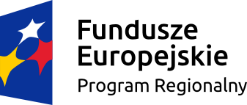 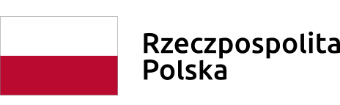 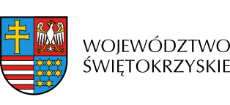 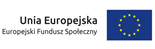             Zamawiający                                 Wykonawca Załącznik nr 1 do Umowy Nr ………………                               